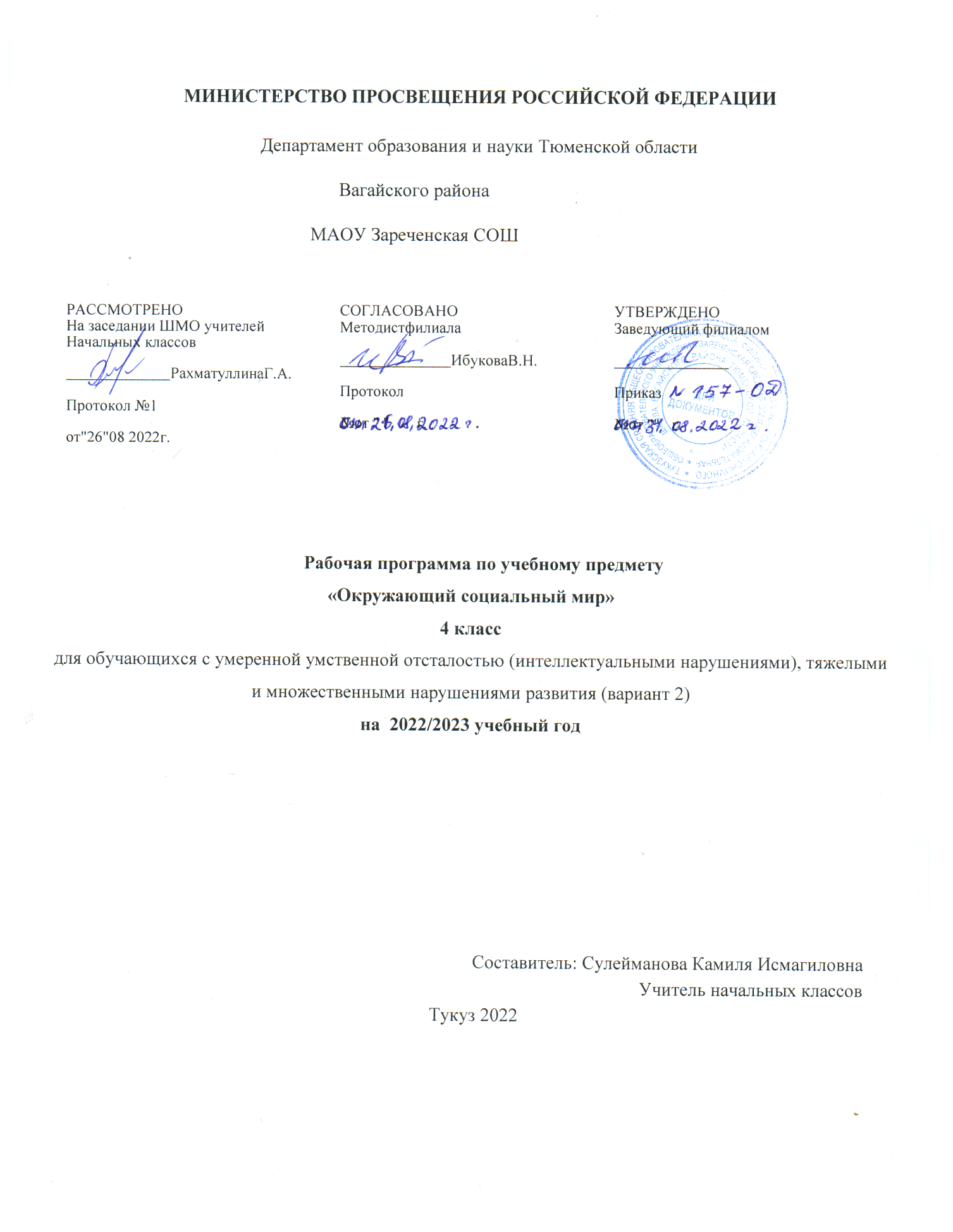 1.Пояснительная запискаРабочая программа по предмету «Окружающий социальный мир» для учащихся с умеренной, тяжёлой и глубокой умственной отсталостью (интеллектуальными нарушениями) тяжёлыми и множественными нарушениями развития (вариант 2) разработана на основе адаптированной основной общеобразовательной программы обучения учащихся с умеренной, тяжёлой и глубокой умственной отсталостью (интеллектуальными нарушениями) тяжёлыми и множественными нарушениями развития (вариант 2) начального общего образования (далее – АООП НОО В.9.2).Рабочая программа по учебному предмету «Окружающий социальный мир» разработана на основе документов:- Приказа Минобрнауки России от 19.12.2014 N 1599"Об утверждении федерального государственного образовательного стандарта образования обучающихся с умственной отсталостью (интеллектуальными нарушениями)"- САНПИНа 2.4.2.3286-15 от 10 июля 2015 г. N 26 «Санитарно-эпидемиологические требования к условиям и организации обучения и воспитания в организациях, осуществляющих образовательную деятельность по адаптированным основным общеобразовательным программам для обучающихся с ограниченными возможностями здоровья.» - учебного плана образовательного учреждения.2.Общая характеристика учебного предмета.Для 4 класса наиболее востребованы и актуальны следующие разделы, которые непосредственно включены в рабочую программу: «Школа», «Предметы и материалы, изготовленные человеком»,  «Квартира, дом, двор», «Предметы быта»,  «Город», «Транспорт» «Традиции и обычаи», «Страна».Все разделы программы взаимосвязаны и соответствуют различным этапам формирования социально окружающего мира у детей. При составлении индивидуальных планов работы с детьми выбор конкретного раздела программы зависит от возраста ребенка, особенностей его развития и поставленных коррекционных задач.Содержание обучения на уроках «Окружающий социальный мир» разнообразно, определяется многообразием дефектов развития, присущих детям класса. Нарушения памяти, внимания, мышления, моторики, зрительно-двигательной координации отражаются на результатах обучения, возможностях детей, требуют проведение игр и упражнений, направленных на коррекцию этих нарушении.Занятия сопровождаются живой эмоциональной речью учителя, побуждающей учащихся к активной деятельности. Учитель стимулирует и организовывает двигательную активность каждого ребенка на уроке.Показателем усвоения обучающимися программы учебного материала является динамика развитияпонимания обращенной к ребенку речи взрослого от непроизвольных невербальных проявлений до вербальных и альтернативных средств коммуникации в разнообразных ситуациях взаимодействияВ ходе ознакомления с окружающим миром имеются большие возможности расширить и уточнить представления маленького ребёнка с особенностями развития о том мире, в котором он живёт. Выделить и сделать объектом его внимания те условия существования, которые будут окружать его на протяжении всей жизни. На втором году обучения содержание работы по предмету начинается  с развития его представлений о себе. Социальную природу «я» ребёнок начинает понимать в процессе взаимодействия с другими людьми, и в первую очередь со своими близкими. В этот период идёт накопление представлений о ближайшем окружении детей.Направления коррекционной работы:– налаживание эмоционального контакта с ребенком, на основе которого впоследствии строится взаимодействие педагога с ребенком в процессе совместной деятельности.– поддержание собственной активности ребенка, так как развитие социально окружающего мира невозможно без активного и сознательного участия ребенка в процессе;–  формированиеположительного отношения ребёнка к заданию, преодоление деструктивного поведения;– понимание темпа восприятия происходящих событий ребёнком;–  поддержание интереса ребёнка к заданию;– изменение мотивации деятельности ребёнка из ненаправленной в целенаправленную.На первых занятиях поддерживается четкая пространственно-временная структура. Каждое занятие имеет чётко выраженные начало и конец, отдельные задания внутри занятия отделяются друг от друга. Структурировано пространство помещения класса – определенные задания связаны с определенным местом или предметом в нём.Сложные задания чередуются с простыми, напряжение с расслаблением. Для этого в канву занятий включаются тактильно-ритмические игры (или другие задания, которые нравятся детям).Основные методы организации учебного процесса.Для достижения поставленной цели и реализации задач предмета используются следующие методы обучения:-наглядный:-словесный-практическийПри использовании практического метода (многократное повторение выполнения конкретного действия) предварительно «отрабатывается» в подводящих, подготовительных упражнениях, а затем они включаются в работу.Методы организации и осуществления учебно-познавательной деятельности:1. Практические, словесные, наглядные (по источнику изложения учебного материала).2. Репродуктивные, объяснительно-иллюстративные, поисковые, исследовательские, проблемные и др. (по характеру учебно-познавательной деятельности).3. Индуктивные и дедуктивные (по логике изложения и восприятия учебного материала);Методы контроля за эффективностью учебно-познавательной деятельности:Устные проверки результативности овладения знаниями, умениями и навыками;Методы стимулирования учебно-познавательной деятельности:Определённые поощрения в формировании мотивации, чувства ответственности, обязательств, интересов в овладении знаниями, умениями и навыками.3.Описание места учебного предмета.Программа предмета «Окружающий социальный мир» рассчитана на  4 класс – 68 часов.Учебный курс «Окружающий социальный мир» занимает особое место среди учебных предметов.  Отбор содержания курса «Окружающий  социальный  мир» направлен на формирование знаний, умений, навыков, направленных на социальную адаптацию учащихся; повышение уровня общего развития учащихся и воспитание у них максимально возможного уровня самостоятельности.В силу различных особенностей физического, интеллектуального, эмоционального развития дети с ТМНР испытывают трудности в осознании социальных явлений. В связи с этим программа учебного предмета «Окружающий социальный   мир» позволяет планомерно формировать осмысленное восприятие социальной действительности и включаться на доступном уровне в жизнь общества. Обучение детей жизни в обществе включает формирование представлений об окружающем социальном мире и умений ориентироваться в нем, включаться в социальные отношения.4.Описание ценностных ориентиров содержания учебного предмета.Цель образовательно-коррекционной работы с учетом специфики учебного предмета:формирование представлений о человеке, его социальном окружении, ориентации в социальной среде и общепринятых  правилах поведения.Задачи программы:знакомство с явлениями социальной жизни (человек и его деятельность, общепринятые нормы поведения);формирование	представлений о предметном мире, созданном человеком (многообразие,  функциональное назначение окружающих предметов, действия с ними).В соответствии с требованиями ФГОС к АООП для обучающихся с умеренной, тяжелой, глубокой умственной отсталостью, с ТМНР (вариант 2) результативность обучения каждого обучающегося оценивается с учетом особенностей его психофизического развития и особых образовательных потребностей.Программа представлена следующими разделами: «Продукты питания», «Предметы быта», «Школа», «Предметы и материалы, изготовленные человеком», «Город», «Транспорт», «Страна», «Традиции и обычаи».ФГОС НОО В.9.2  устанавливает требования к результатам освоения учебного предмета: личностные и предметные.Формы организации образовательного процессаОсновная форма организации учебного процесса – урок-занятие.Используемые технологии:Курс базируется на традиционных и инновационных технологиях обучения:Информационно-коммуникативные технологии.Технология концентрированного обучения.Технология дифференцированного обучения.Технологии личностно-ориентированного образования (игровые технологии, разноуровнего обучения, организация ситуаций взаимодействия)Требования к результатам освоения АООП:основным ожидаемым результатом освоения, обучающимся АООП  (вариант 2) является развитие жизненной компетенции, позволяющей достичь максимальной самостоятельности (в соответствии с его психическими и физическими возможностями) в решении повседневных жизненных задач, включение в жизнь общества через индивидуальное поэтапное и планомерное расширение жизненного опыта и повседневных социальных контактов.5.Личностные и предметные результаты освоения предметаОЦЕНКА ДОСТИЖЕНИЙ РЕЗУЛЬТАТОВ ОБУЧАЮЩИХСЯФормы контроляУстные проверки результативности овладения знаниями, умениями и навыками.При выполнении заданий оценивается уровень сформированности действий и представлений каждого ученика. Оценка сформированности представлений происходит в ходе выполнения заданий на различные действия. Оценивается динамика достижений  в коммуникации общего характера: отклик на имя и положительное реагирование невербальными и вербальными средствами  на обращение к ним знакомого взрослого; выполнение инструкции взрослого в знакомой ситуации, с использованием усвоенных средств общения.Критерии оцениванияПри  оценке  достижения  возможных  предметных результатов  освоения АООП  отметка выставляется  по  двухуровневому  принципу:  «усвоено»,  «не усвоено».  Оценка  достижений  возможных предметных  результатов  переводится  в оценку, которая  проставляется в классный  журнал по учебному предмету.При оценке результативности обучения учащихся класса учитываются затруднения в освоении предмета, которые не должны рассматриваться как показатель не успешности их обучения и развития в целом. Итоговая аттестация осуществляется в течении двух последних недель учебного года путём наблюдения за выполнением обучающимися специально подобранных заданий, позволяющих выявить результаты обучения..6.Содержание учебного предмета:7.Тематическое планирование учебного материала8.УЧЕБНО-МЕТОДИЧЕСКОЕ И  МАТЕРИАЛЬНО-ТЕХНИЧЕСКОЕ ОБЕСПЕЧЕНИЕПри изучении разделов  рекомендуется использовать:- натуральные объекты (игрушки, одежда), муляжи, макеты .- детские наборы посуды, предметы быта;- предметные, сюжетные  картинки- дидактические игры: « Одежда», «Лото – профессий», «Пазлы – профессий», «Транспорт»- аудио и видеоматериалы, презентации, иллюстрирующие социальную жизнь людей,   правила поведения в общественных местах.тетради – раскраски с различными объектами окружающего социального мира.- комплект рабочих тетрадей "Я-говорю!" под редакцией Л. Б. Баряевой, Е. Т. Логиновой, Л. В. Лопатиной (из серии "Ребенок в семье", "Ребенок и его игрушки", "Ребенок в школе", "Ребенок и его дом".-  детские наборы «Больница», «Магазин»;Планируемые результатыПланируемые результатыЛичностныеПредметные4 класс4 класспроявляет собственные чувстваумение определять свое самочувствие определяет состояние своего здоровья (хорошо – плохо, болит – не болит).владеет основами персональной идентичности, осознаёт свою принадлежность к определенному полу, осознаёт себя как «Я»;обращается за помощью и принимает помощьовладение начальными навыками адаптацииумеет использовать доступные технологии в процессе занятийпроявляет уважение к людям старшего возрастаучаствует в субъектно - объектных отношениях (совместно с педагогом)учится избегать конфликтных ситуацийумеет устанавливать контакты (на элементарном уровне)осознает, что определённые его действия несут опасность для негоразвитие навыков сотрудничества с взрослыми и сверстниками в разных социальных ситуацияхосвоение доступной социальной роли (обучающегося)принимает участие в коллективных делах и играхразвитие мотивов учебной деятельности и первичное формирование личностного смысла обученияосознает, что может, а что ему пока не удаетсяразвитие первичной самостоятельности и личной ответственности за свои поступкинаблюдает за окружающими предметами и явлениями при указании на нихразвитие эстетических потребностей, ценностей и чувствне мусорит на улицеразвитие этических чувств, доброжелательности и эмоционально-нравственной отзывчивости, понимания и сопереживания чувствам других людейпроявляет мотивацию благополучия (желает заслужить одобрение);проявляет личностные качества: усидчивость, терпение; адекватное поведениепроявляет познавательную активностьПланируемые результатыПланируемые результатыМинимальный уровеньДостаточный уровень4 класс4 классиспытывает интерес к доступным видам деятельности, положительные эмоциональные реакции (удовольствие, радость)имеет представления о доме, Центре, о расположенных в них и рядом объектах (мебель, одежда, посуда, игровая площадка, и др.), о транспортебережно относится к вещамумеет соблюдать элементарные правила безопасности поведения в доме, на улице, в транспорте, в общественных местах (с помощью).выполняет конкретные действия по инструкции взрослогоклассифицирует предметы по характеру материала с помощьюиграет с образными игрушками (учитель предлагает несколько игрушек и наблюдает за действиями учеников, вступая с ними в предметно-игровое сотрудничество).умеет использовать усвоенный словарный и фразовый материал в коммуникативных ситуацияхспособен понимать смысл доступных жестов и графических изображений: рисунков, фотографий, пиктограмм.способен понимать обращённую речь, понимать смысл доступных жестов и графических изображений: рисунков, фотографий, пиктограмм, других графических знаков;различает объекты: дом, Центр, транспорт, мебель, одежду, посуду, игровую площадку, и др.использует доступные средства коммуникации для выражения собственных потребностей  и  желаний в разных ситуациях взаимодействияумеет ориентироваться в днях недели, различая учебные дни и выходные (с помощью)испытывает интерес к объектам, созданным человеком«усвоено»«усвоено»«не усвоено»частично усвоено32усвоено с ошибками4самостоятельно усвоено5№п/пНаименование разделаКол – во часов1Школа32Предметы и материалы, изготовленные человеком133Продукты питания84Квартира, дом, двор85Предметы быта86Город87Транспорт88Традиции, обычаи69Страна6Всего:Всего:68№ п/пДатаТЕМА УРОКАТип урокаТЕХНОЛОГИИПланируемые результатыПланируемые результаты№ п/пДатаТЕМА УРОКАТип урокаТЕХНОЛОГИИминимальныедостаточные1234567Школа. Предметы и материалы, изготовленные человеком.Школа. Предметы и материалы, изготовленные человеком.Школа. Предметы и материалы, изготовленные человеком.161Школа.Узнавание (различение) помещений .  ИОТ и ТБ.вводная экскурсияИКТ, концентрированного, дифференцированного, разноуровнего обучения, организация ситуаций взаимодействияучаствует в экскурсии с другими учениками классаразличает помещения Центра2Знание назначения помещений . Правила поведения в  школе (на перемене)экскурсияИКТ, концентрирован ного, дифференциро ванного, разноуровнего обучения, организация ситуаций взаимо действиязнает свой класс, помещение столовой, туалетзнает где расположены: класс, спортзал, кабинет музыки, столовая, гардероб, кабинеты реабилитации, туалет3Школьные принадлежности (назначение)сообщение новых знанийИКТ, концентрирован ного, дифференциро ванного, разноуровнего обучения, организация ситуаций взаимо действиязнает своего учителя, воспитателя, поваразнает назначение школьных принадлежностей, выполняет действия ими4Свойства бумагизакрепление материалаИКТ, концентрирован ного, дифференциро ванного, разноуровнего обучения, организация ситуаций взаимо действиязнает своё рабочее место, не покидает его во время урокаузнаёт, различает виды бумаги по плотности (альбомный лист, калька, картон) на практике5Различение видов бумаги по плотностикомбинированныйИКТ, концентрирован ного, дифференцированного, разноуровнего обучения, организация ситуаций взаимо действияспособен не покидать рабочее место во время урока без спросаузнаёт, различаетвиды бумаги по плотности (альбомный лист, калька, картон) на практике6Приёмы работы с бумагойсообщение новых знанийИКТ, концентрирован ного, дифференциро ванного, разноуровнего, игрового обучения, организация ситуаций взаимодействияслушает указания учителязнает зоны на территории, правила поведения на уроке7Узнавание (различение) инструментов, с помощью которых работают с бумагой (ножницы, степлер и пр.).комбинированныйИКТ, концентрирован ного, дифференциро ванного, разноуровнего, игрового обучения, организация ситуаций взаимодействиянаходит школьные принадлежности по образцу и показуузнаёт (различает) школьные принадлежности8Узнавание (различение) инструментов, с помощью которых обрабатывают дерево (молоток, пила, топор).закрепление материалаИКТ,  дифференциро ванного, разноуровнего, игрового обучения, организация ситуаций взаимодействиявыполняет элементарные действия со школьными принадлежностями по показузнает назначение школьных принадлежностей, выполняет действия ими9Назначение бумагикомбинированныйдифференцированного, разноуровнего, игрового обучения, организация ситуаций взаимодействиявыполняет элементарные практические действия с бумагой вместе с учителемзнает свойства бумаги (рвётся, мнётся, намокает) на практике10Школьные принадлежности: тетрадь, учебник, цветная бумага, альбом, картонкомбинированныйдифференцированного, разноуровнего, игрового обучения, организация ситуаций взаимодействиявыбирает вид бумаги по плотности 1 из 2 представленных вместе с учителемузнаёт, различает виды бумаги по плотности (альбомный лист, калька, картон) на практике11Узнавание (различение) видов бумаги по фактуре (глянцевая, бархатная и др.).комбинированныйдифференцированного, разноуровнего, игрового обучения, организация ситуаций взаимодействиявыбирает вид бумаги по фактуре 1 из 2 представленных вместе с учителемузнаёт, различает виды бумаги по фактуре (глянцевая, бархатная) на практике12Узнавание предметов, изготовленных из бумаги (салфетка, коробка, книга, газета, журнал и пр.)комбинированныйдифференцированного, разноуровнего, игрового обучения, организация ситуаций взаимодействиявыбирает предметы, изготовленных из бумаги1 из 2 представленных вместе с учителемузнаёт предметы, изготовленных из бумаги (салфетка, коробка, книга, газета, журнал) на практике13Узнавание (различение) инструментов, с помощью которых работают с бумагойкомбинированныйдифференцированного, разноуровнего, игрового обучения, организация ситуаций взаимодействиявыбирает инструменты, с помощью которых работают с бумагой вместе с учителемузнаёт инстру менты, с помощью которых работают с бумагой (нож ницы, степлер) на практике14Знакомство со свойствами дерева (прочность, твёрдость), деревянные изделия.сообщение новых знанийдифференцированного, разноуровнего, игрового обучения, организация ситуаций взаимодействиявыбирает инструменты, с помощью которых обрабатывают дерево 1 из 2 представленных вместе с учителемузнаёт инстру менты, с помощью которых обрабатывают дерево(молоток, пила, топор) (игрушечный набор)15Соблюдение правил безопасности при работе с инструментами.комбинированныйдифференцированного, разноуровнего, игрового обучения, организация ситуаций взаимодействиявыполняет элементарные действия вместе с учителемсоблюдает правил безопасности при работе с инструментами (с помощью)16Узнавание предметов, изготовленных из тканисообщение новых знанийдифференцированного, разноуровнего, игрового обучения, организация ситуаций взаимодействиявыбирает предметы, изготовленные из ткани 1 из 2 представленных вместе с учителемзнает предметы, изготовленные из ткани (одежда, постельное бельё, штора, скатерть)Продукты питания.817Узнавание (различение) напитков .комбинированныйдифференцированного, разноуровнего, игрового обучения, организация ситуаций взаимодействияпоказывает напитки с помощью учителяузнаёт, различает напитки18Узнавание (различение) молочных продуктов .комбинированныйдифференцированного, разноуровнего, игрового обучения, организация ситуаций взаимодействияпоказывает молочные продукты с помощью учителяузнаёт, различает молочные продукты19Узнавание (различение) мучных изделий .комбинированныйдифференцированного, разноуровнего, игрового обучения, организация ситуаций взаимодействияпоказывает мучные изделия с помощью учителяузнаёт, различает мучные изделия на20Узнавание (различение) кондитерских изделийкомбинированныйдифференцированного, разноуровнего, игрового обучения, организация ситуаций взаимодействияпоказывает кондитерские изделия с помощью учителяузнаёт, различает кондитерские изделия21Продукты питания. Узнавание (различение) мясных продуктов: готовых к употреблению (колбаса, ветчина)сообщение новых знанийдифференцированного, разноуровнего, игрового обучения, организация ситуаций взаимодействияпоказывает мясные продукты с помощью учителяузнаёт, различает мясные продукты22Узнавание (различение) мясных продуктов: готовых к употреблению (сосиска, сарделька)сообщение новых знанийдифференцированного, разноуровнего, игрового обучения, организация ситуаций взаимодействияпоказывает мясные продукты с помощью учителяузнаёт, различает мясные продукты23Узнавание (различение) мясных продуктов: требующих обработки (приготовления) (котлета)сообщение новых знанийдифференцированного, разноуровнего, игрового обучения, организация ситуаций взаимодействияпоказывает мясные продукты с помощью учителяузнаёт, различает мясные продукты24Узнавание (различение) рыбных продуктов: готовых к употреблению .сообщение новых знанийдифференцированного, разноуровнего, игрового обучения, организация ситуаций взаимодействияпоказывает рыбные продукты с помощью учителяузнаёт, различает рыбные продуктыКвартира, дом, двор.825Узнавание (различение) частей дома (стена, крыша, окно, дверь).сообщение новых знанийИКТ, концентрирован ного, дифференцированного, разноуровнего, игрового обучения, организация ситуаций взаимодействиявыбирает части дома (стена, крыша, окно, дверь) с помощью учителяузнаёт, различает части дома (стена, крыша, окно, дверь)26Узнавание (различение) частей дома (пол, потолок).сообщение новых знанийИКТ, концентрирован ного, дифференцированного, разноуровнего, игрового обучения, организация ситуаций взаимодействиявыбирает части дома (пол, потолок) с помощью учителяузнаёт, различает части дома (пол, потолок)27Узнавание (различение) типов домов (одноэтажный, многоэтажный).сообщение новых знанийИКТ, концентрирован ного, дифференцированного, разноуровнего, игрового обучения, организация ситуаций взаимодействиявыбирает  дома (одноэтажный, многоэтажный)с помощью учителяузнаёт, различает дома (одноэтажный, многоэтажный)28Узнавание (различение) типов домов (каменный, деревянный).сообщение новых знанийИКТ, концентрирован ного, дифференцированного, разноуровнего, игрового обучения, организация ситуаций взаимодействиявыбирает дома (каменный, деревянный) с помощью учителяузнаёт, различает  дома (каменный, деревянный)29Узнавание (различение) типов домов (городской и дачный).сообщение новых знанийИКТ, концентрирован ного, дифференцированного, разноуровнего, игрового обучения, организация ситуаций взаимодействиявыбирает  дома (городской и дачный) с помощью учителяузнаёт, различает  дома (городской и дачный)30Узнавание (различение) мест общего пользования в доме (чердак).сообщение новых знанийИКТ, концентрирован ного, дифференцированного, разноуровнего, игрового обучения, организация ситуаций взаимодействиявыбирает место общего пользования в доме (чердак) с помощью учителяузнаёт, различает место общего пользования в доме (чердак)31Узнавание (различение) мест общего пользования в доме (подвал).сообщение новых знанийИКТ, концентрирован ного, дифференцированного, разноуровнего, игрового обучения, организация ситуаций взаимодействиявыбирает место общего пользования в доме (подвал) с помощью учителяузнаёт, различает место общего пользования в доме (подвал)32Узнавание (различение) мест общего пользования в доме (подъезд, лифт, лестничная площадка).сообщение новых знанийИКТ, концентрирован ного, дифференцированного, разноуровнего, игрового обучения, организация ситуаций взаимодействиявыбирает места общего пользования в доме (подъезд, лифт, лестничная площадка)с помощью учителяузнаёт, различает места общего пользования в доме (подъезд, лифт, лестничная площадка)Предметы быта.833Узнавание (различение) электробытовых приборовсообщение новых знанийИКТ, концентрирован ного, дифференцированного, разноуровнего, игрового обучения, организация ситуаций взаимодействияпоказывает предметы электробытовые приборы с помощью учителяузнаёт, различает электробытовые приборы34Узнавание (различение) электробытовых приборов (телевизор, утюг, лампа).сообщение новых знанийИКТ, концентрирован ного, дифференцированного, разноуровнего, игрового обучения, организация ситуаций взаимодействияпоказывает предметы электробытовые приборы с помощью учителяузнаёт, различает электробытовые приборы35Узнавание (различение) электробытовых приборов (вентилятор, обогреватель, кондиционер).сообщение новых знанийИКТ, концентрирован ного, дифференцированного, разноуровнего, игрового обучения, организация ситуаций взаимодействияпоказывает предметы электробытовые приборы с помощью учителяузнаёт, различает электробытовые приборы36Узнавание (различение) электробытовых приборов (СВЧ, тостер, э/чайник).сообщение новых знанийИКТ, концентрирован ного, дифференцированного, разноуровнего, игрового обучения, организация ситуаций взаимодействияпоказывает предметы электробытовые приборы с помощью учителяузнаёт, различает электробытовые приборы37Узнавание (различение) электробытовых приборов (фен, компьютер).сообщение новых знанийИКТ, концентрирован ного, дифференцированного, разноуровнего, игрового обучения, организация ситуаций взаимодействияпоказывает предметы электробытовые приборы с помощью учителяузнаёт, различает электробытовые приборы38Узнавание (различение) предметов мебели.комбинированныйИКТ, концентрирован ного, дифференцированного, разноуровнего, игрового обучения, организация ситуаций взаимодействияпоказывает предметы мебели с помощью учителяузнаёт, различает предметы мебели39Узнавание (различение) предметов интерьера.комбинированныйИКТ, концентрирован ного, дифференцированного, разноуровнего, игрового обучения, организация ситуаций взаимодействияпоказывает предметы интерьера с помощью учителяузнаёт, различает предметы интерьера40Узнавание (различение) предметов посуды.комбинированныйИКТ, концентрирован ного, дифференцированного, разноуровнего, игрового обучения, организация ситуаций взаимодействияпоказывает предметы посуды с помощью учителяузнаёт, различает предметов посудыГород841. Узнавание (различение) городской инфраструктуры рядом с Центром, домом (детские площадки)ИКТ, концентрирован ного, дифференцированного, разноуровнего, игрового обучения, организация ситуаций взаимодействияпоказывает детские площадки с помощью учителяузнаёт, различает детские площадки, с радостью играет на них42Узнавание (различение) городской инфраструктуры рядом с Центром (площадь Верещагина)экскурсияИКТ, концентрирован ного, дифференцированного, разноуровнего, игрового обучения, организация ситуаций взаимодействияпоказывает  площадь с помощью учителяузнаёт, площадь Верещагина, с радостью гуляет по ней43Узнавание (различение) городской инфраструктуры рядом с Центром (улицы Центральная, Пушковых, Пионерская, Школьная)экскурсияИКТ, концентрирован ного, дифференцированного, разноуровнего, игрового обучения, организация ситуаций взаимодействиягуляет по этим улицам с учителемузнаёт  улицы рядом с Центром, реагирует на названия44Узнавание (различение) назначений зданий рядом с Центром (продуктовый магазин)экскурсияИКТ, концентрирован ного, дифференцированного, разноуровнего, игрового обучения, организация ситуаций взаимодействияпоказывает продуктовый магазин с помощьюзнает расположение продуктового магазина рядом с Центром45Узнавание (различение) назначений зданий рядом с ЦентромэкскурсияИКТ, концентрирован ного, дифференцированного, разноуровнего, игрового обучения, организация ситуаций взаимодействияпоказывает кафе с помощьюзнает расположение кафе рядом с Центром46Узнавание (различение) частей территории улицы.комбинированныйИКТ, концентрирован ного, дифференцированного, разноуровнего, игрового обучения, организация ситуаций взаимодействиязнает двор Центра, игровую площадку, тротуар и дорогу перед Центромузнаёт, различает части территории улицы (сквер, сад, площадка, двор, проезжая часть, тротуар)47Узнавание (различение) технических средств организации дорожного движения (светофор, зебра).сообщение новых знанийИКТ, концентрирован ного, дифференцированного, разноуровнего, игрового обучения, организация ситуаций взаимодействияпереходит улицу на зелёный сигнал светофора по зебре вместе с учителемзнает на какой сигнал светофора можно двигаться по зебре48Узнавание (различение) технических средств организации дорожного движения (знак «Пешеходный переход»).сообщение новых знанийИКТ, концентрирован ного, дифференцированного, разноуровнего, игрового обучения, организация ситуаций взаимодействиявыбирает изученный знак из 2 вариантов, предложенных учителем (с помощью)узнаёт (различает) изученный знак, изготавливает его с учителемТранспорт849Узнавание правил поведения на улице.комбинированныйИКТ, концентрирован ного, дифференцированного, разноуровнего, игрового обучения, организация ситуаций взаимодействиявыполняет элементарные правила поведения на улице с помощью учителязнает правила поведения на улице (с помощью)50Узнавание (различение) наземного транспорта.экскурсияИКТ, концентрирован ного, дифференцированного, разноуровнего, игрового обучения, организация ситуаций взаимодействияпоказывает наземный транспортузнаёт, различает наземный транспорт, играет с моделями машин51Знает назначение наземного транспорта.экскурсияИКТ, концентрирован ного, дифференцированного, разноуровнего, игрового обучения, организация ситуаций взаимодействияпоказывает транспорт с помощью учителя, выполняет манипуляции с моделямиузнаёт, различает наземный транспорт, играет с моделями машин52Узнавание (различение) составных частей наземного транспорта.сообщение новых знанийИКТ, концентрирован ного, дифференцированного, разноуровнего, игрового обучения, организация ситуаций взаимодействияпоказывает составные части наземного транспортаузнаёт, различаетназемный транспорт, составляет его из деталей53Узнавание (различение) воздушного транспорта.сообщение новых знанийИКТ, концентрирован ного, дифференцированного, разноуровнего, игрового обучения, организация ситуаций взаимодействияпоказывает воздушный транспортузнаёт, различает воздушный транспорт, играет с моделями самолётов54Узнавание (различение) водного транспорта.сообщение новых знанийИКТ, концентрирован ного, дифференцированного, разноуровнего, игрового обучения, организация ситуаций взаимодействияпоказывает водный транспортузнаёт, различает водный транспорт, играет с моделями кораблей55Узнавание (различение) специального транспорта (полицейская, пожарная машины).сообщение новых знанийИКТ, концентрирован ного, дифференцированного, разноуровнего, игрового обучения, организация ситуаций взаимодействияпоказывает специальный транспортузнаёт, различает специальный транспорт, играет с моделями машин56Узнавание (различение) специального транспорта (скорая помощь).сообщение новых знанийИКТ, концентрирован ного, дифференцированного, разноуровнего, игрового обучения, организация ситуаций взаимодействияпоказывает специальный транспортузнаёт, различает специальный транспорт, играет с моделями машинТрадиции, обычаи. Страна.Традиции, обычаи. Страна.Традиции, обычаи. Страна.1257Знание атрибутов праздника «Новый год».сообщение новых знанийИКТ, концентрирован ного, дифференцированного, разноуровнего, игрового обучения, организация ситуаций взаимодействиявыражает положительныеэмоции к  увиденному праздникузнает атрибуты праздника «Но вый год», изготавливает их с помощью учи теля, участвует в игре58Знание атрибутов праздника «23 февраля»комбинированныйИКТ, концентрирован ного, дифференцированного, разноуровнего, игрового обучения, организация ситуаций взаимодействиявыражает положительныеэмоции к  увиденному праздникузнает атрибуты праздника «23 февраля», изготавливает их с помощью учителя59Знание атрибутов праздника «Масленица»комбинированныйИКТ, концентрирован ного, дифференцированного, разноуровнего, игрового обучения, организация ситуаций взаимодействиявыражает положительныеэмоции к  увиденному праздникузнает атрибуты праздника «Масленица», изготавливает их с помощью учителя60Знание атрибутов праздника  «8 марта»комбинированныйИКТ, концентрирован ного, дифференцированного, разноуровнего, игрового обучения, организация ситуаций взаимодействиявыражает положительныеэмоции к  увиденному праздникузнает атрибуты праздника «8 марта», изготавливает их с помощью учителя61Знание атрибутов праздника «Пасха»комбинированныйИКТ, концентрирован ного, дифференцированного, разноуровнего, игрового обучения, организация ситуаций взаимодействиявыражает положительныеэмоции к  увиденному праздникузнает атрибуты праздника «Пасха», изготавливает их с помощью учителя62Знание атрибутов праздника  «День Победы»комбинированныйИКТ, концентрирован ного, дифференцированного, разноуровнего, игрового обучения, организация ситуаций взаимодействиявыражает положительныеэмоции к  увиденному праздникузнает атрибуты праздника «День Победы», участвует в  мероприятии, посвящённом событию с учителем63Страна.Знание названия государства, в котором мы живём.сообщение новых знанийИКТ, концентрирован ного, дифференцированного, разноуровнего, игрового обученияреагирует на название государства, в котором живётзнает название государства, в котором живёт64Знание (узнавание) государственной символики (герб).сообщение новых знанийИКТ, концентрирован ного, дифференцированного, разноуровнего, игрового обучениявыбирает герб при указании на него учителемзнает (узнаёт) государственную символику (герб), выбирает её по образцу65Знание (узнавание) государственной символики (флаг).сообщение новых знанийИКТ, концентрирован ного, дифференцированного, разноуровнего, игрового обучениявыбирает флаг при указании на него учителемзнает (узнаёт) государственную символику (флаг), выбирает из нескольких вариантов66Знание (узнавание) государственной символики (гимн).сообщение новых знанийИКТ, концентрирован ного, дифференцированного, разноуровнего, игрового обученияслушает гимн, стараясь подражать поведению окружающихзнает (узнаёт) государственную символику (гимн), умеет вести себя при звучании гимна67Узнавание президента РФ (на фото, видео).сообщение новых знанийИКТ, концентрирован ного, дифференцированного, разноуровнего, игрового обучениявыбирает фото президента РФ при указании на него учителемузнаёт президента РФ (на фото, видео)68Итоги года.ИКТ, концентрирован ного, дифференцированного, разноуровнего, игрового обучения, организация ситуаций взаимодействиявыражает собственные чувства и эмоции на происходящееможет применить на практике любое из полученных знаний68